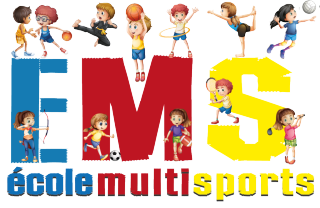 Un protocole sanitaire d’accueil sera mis  en place pour venir récupérer son enfant.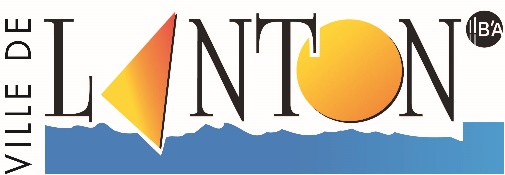 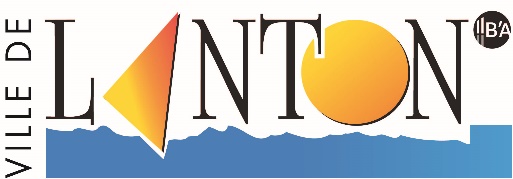 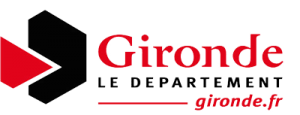 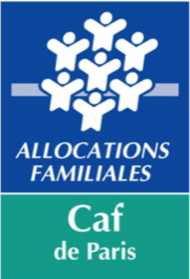                     SOUS RESERVE DE MODIFICATIONS AVEC LA SITUATION SANITAIRECycle 1 :               Du 14/09 au 16/105 séancesCycle 2 :              Du 02/11 au 19/127 séancesCycle 3 :              Du 04/01 au 05/025 séancesCycle 4 :              Du 22/02au 09/045 séancesCycle 5 :              Du 26/04 au 04/066 séancesLUNDI               CE2/CM1JEUX D’ORIENTATION SAVATE BOXE FRANCAISEBADMINTONHANDBALLATHLETISMEMARDI              CE1/CE2JEUX D’ORIENTATIONRUGBY FLAGBADMINTONHANDBALL ATHLETISMEJEUDI             CM1/CM2RUGBY FLAG HANDBALLSAVATEBOXE FRANCAISEBADMINTONJEUX D’ORIENTATIONVENDREDI               CPRUGBY FLAGHANDBALLSAVATEBOXE FRANCAISEATHLETISMEBADMINTON